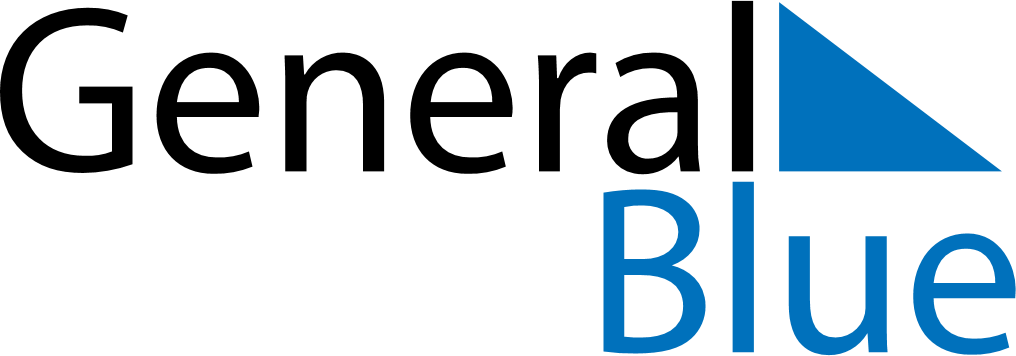 April 2024April 2024April 2024April 2024April 2024April 2024Loshnitsa, Minsk, BelarusLoshnitsa, Minsk, BelarusLoshnitsa, Minsk, BelarusLoshnitsa, Minsk, BelarusLoshnitsa, Minsk, BelarusLoshnitsa, Minsk, BelarusSunday Monday Tuesday Wednesday Thursday Friday Saturday 1 2 3 4 5 6 Sunrise: 6:37 AM Sunset: 7:40 PM Daylight: 13 hours and 3 minutes. Sunrise: 6:34 AM Sunset: 7:42 PM Daylight: 13 hours and 7 minutes. Sunrise: 6:32 AM Sunset: 7:44 PM Daylight: 13 hours and 12 minutes. Sunrise: 6:29 AM Sunset: 7:46 PM Daylight: 13 hours and 16 minutes. Sunrise: 6:27 AM Sunset: 7:48 PM Daylight: 13 hours and 20 minutes. Sunrise: 6:24 AM Sunset: 7:49 PM Daylight: 13 hours and 25 minutes. 7 8 9 10 11 12 13 Sunrise: 6:22 AM Sunset: 7:51 PM Daylight: 13 hours and 29 minutes. Sunrise: 6:19 AM Sunset: 7:53 PM Daylight: 13 hours and 33 minutes. Sunrise: 6:17 AM Sunset: 7:55 PM Daylight: 13 hours and 38 minutes. Sunrise: 6:14 AM Sunset: 7:57 PM Daylight: 13 hours and 42 minutes. Sunrise: 6:12 AM Sunset: 7:59 PM Daylight: 13 hours and 46 minutes. Sunrise: 6:10 AM Sunset: 8:01 PM Daylight: 13 hours and 51 minutes. Sunrise: 6:07 AM Sunset: 8:03 PM Daylight: 13 hours and 55 minutes. 14 15 16 17 18 19 20 Sunrise: 6:05 AM Sunset: 8:05 PM Daylight: 13 hours and 59 minutes. Sunrise: 6:02 AM Sunset: 8:06 PM Daylight: 14 hours and 3 minutes. Sunrise: 6:00 AM Sunset: 8:08 PM Daylight: 14 hours and 8 minutes. Sunrise: 5:58 AM Sunset: 8:10 PM Daylight: 14 hours and 12 minutes. Sunrise: 5:55 AM Sunset: 8:12 PM Daylight: 14 hours and 16 minutes. Sunrise: 5:53 AM Sunset: 8:14 PM Daylight: 14 hours and 20 minutes. Sunrise: 5:51 AM Sunset: 8:16 PM Daylight: 14 hours and 25 minutes. 21 22 23 24 25 26 27 Sunrise: 5:49 AM Sunset: 8:18 PM Daylight: 14 hours and 29 minutes. Sunrise: 5:46 AM Sunset: 8:20 PM Daylight: 14 hours and 33 minutes. Sunrise: 5:44 AM Sunset: 8:22 PM Daylight: 14 hours and 37 minutes. Sunrise: 5:42 AM Sunset: 8:23 PM Daylight: 14 hours and 41 minutes. Sunrise: 5:40 AM Sunset: 8:25 PM Daylight: 14 hours and 45 minutes. Sunrise: 5:37 AM Sunset: 8:27 PM Daylight: 14 hours and 49 minutes. Sunrise: 5:35 AM Sunset: 8:29 PM Daylight: 14 hours and 53 minutes. 28 29 30 Sunrise: 5:33 AM Sunset: 8:31 PM Daylight: 14 hours and 57 minutes. Sunrise: 5:31 AM Sunset: 8:33 PM Daylight: 15 hours and 2 minutes. Sunrise: 5:29 AM Sunset: 8:35 PM Daylight: 15 hours and 5 minutes. 